П Р О Т О К О Лпубличных слушаний  по вопросу о преобразовании муниципальных образованийпутем объединения всех сельских поселений, входящих в состав Канашскогорайона Чувашской Республики, и наделения вновь образованного муниципальногообразования статусом муниципального округа с наименованием Канашскиймуниципальный округ Чувашской Республики, с административным центром: город Канашг. Канаш	28 января  2022 годаМесто проведения публичных слушаний: здание администрации Канашского района Чувашской Республики по адресу: Чувашская Республика, г. Канаш, ул. 30 лет Победы, д.87.Время начала: 17 часов 10 минут.Время окончания: 17 часов 50 минут.Инициатор публичных слушаний: Собрание депутатов Канашского района Чувашской Республики.Организатор публичных слушаний: Администрация Канашского района Чувашской Республики и общественный Совет Канашского района Чувашской Республики. В публичных слушаниях принимают  участие   95 граждан.В соответствии со ст.15 Устава Канашского района публичные слушания проводятся по инициативе:- населения, - Собрания депутатов Канашского района, - главы Канашского района или главы администрации Канашского района, осуществляющего свои полномочия на основе контракта.Таким образом,  право Председательствующего предлагаю оставить за собой.Секретарем предлагаю назначить Ерамасову Татьяну Алексеевну–главного специалиста - эксперта отдела организационно – контрольной и кадровой работы администрации Канашского района.Ставлю на голосование: Кто «за, против, воздержались»Голосовали: «за» - 95; «против»-  0; «воздержались»-  0.На публичных слушаниях присутствуют:- депутаты органов местного самоуправления;- главы сельских поселений;- представители общественных объединений;- жители Канашского района;Для начала хочу ознакомить Вас с регламентом проведения публичных слушаний:- основной доклад – до 20 мин;- для выступления отводится время не более двух минут, гражданин может выступить не более 2-х раз, вопросы могут направляться в письменной форме или задаваться с места в устной форме;- за несоблюдение регламента и неподобающее поведение граждане будут удалены с публичных слушаний;- слушание завершить до 18.00 часов.Имеются ли другие мнения и предложения?Ставлю на голосование: Кто «за, против, воздержались»Голосовали: «за» - 95; «против»-  0; «воздержались»-  0.Основание для проведения публичных слушаний: решение Собрания депутатов Канашского  района Чувашской Республики от 07 декабря  2021 года № 16/9 «О назначении публичных слушаний по проекту решения Собрания депутатов Канашского района Чувашской Республики о преобразовании муниципальных образований путем объединения всех сельских поселений, входящих в состав Канашского района Чувашской Республики, и наделения вновь образованного муниципального образования статусом муниципального округа с наименованием Канашский муниципальный округ Чувашской Республики, с административным центром: город Канаш».Повестка дня: О преобразовании муниципальных образований путем объединения всех сельских поселений, входящих в состав Канашского района Чувашской Республики, и наделения вновь образованного муниципального образования статусом муниципального округа с наименованием Канашский муниципальный округ Чувашской Республики, с административным центром: город Канаш.Информирование населения о публичных слушаниях:В целях соблюдения принципа публичности и прозрачности деятельности органов местного самоуправления  решение Собрания депутатов Канашского района Чувашской Республики от 07 декабря 2021 года №16/9 о назначении публичных слушаний с указанием даты, времени и места проведения публичных слушаний, проектные материалы были опубликованы: в информационном издании «Вестник органов местного самоуправления Канашского района» от 08 декабря  2021 года и  размещены 08 декабря 2021 года на официальном сайте Администрации Канашского района в информационно-телекоммуникационной сети «Интернет»,- размещены на информационных стендах, оборудованных в  администрации Канашского района Чувашской Республики.Предложения и замечания принимались с 8 декабря 2021 года  по 25 января 2022 года. В публичных слушаниях приняли участие 95  граждан.	Слушали:Председательствующий Губанова О.И. ознакомила участников публичных слушаний с повесткой дня и порядком проведения публичных слушаний.Сообщила, что публичные слушания проводятся с целью выяснения мнения населения Канашского района Чувашской Республики по вопросу преобразования муниципальных образований путем объединения всех поселений, входящих в состав Канашского района Чувашской Республики, и наделения вновь образованного муниципального образования статусом муниципального округа с наименованием Канашский  муниципальный округ Чувашской Республики, с административным центром:  город Канаш. До начала проведения публичных слушаний письменных предложений от населения Канашского района Чувашской Республики не поступило. Слово имела Владимирова Т.С. – управляющий делами – начальник отдела организационно-контрольной и кадровой работы администрации Канашского района.Владимирова Т.С.  доложила, что данная инициатива отвечает жизненным интересам  населения района. При создании муниципального округа гарантируется сохранение всех льгот для жителей сельских поселений. Также объединение поселений в муниципальный округ позволит получить значительную экономию бюджетных средств, которые будут направлены на решение важных хозяйственных задач. Разъяснила участникам публичных слушаний, что в ходе преобразования «доступность власти» останется прежней, жители сельского поселения продолжат получать необходимые муниципальные услуги по месту своего жительства.Разъяснила участникам публичных слушаний этапы и особенности преобразования  Канашского района в  Канашский муниципальный округ, перечислила положительные моменты от преобразования. Важным преимуществом от создания муниципального округа является введение единого механизма управления, создание четкой и понятной вертикали власти: один глава, один представительный орган, одна администрация. Один орган местного самоуправления несет всю полноту ответственности. Муниципальный округ будет иметь единый бюджет и план развития территории - один центр принятия решений. Объединение сельских поселений в один муниципальный округ повысит эффективность решения актуальных вопросов местного значения, позволит сократить сроки подготовки и принятия управленческих решений, обеспечит оперативную реакцию власти на жизненные потребности населения. Объединенные средства можно будет направлять на решение не только проблем и первоочередных задач, но и на реализацию комплексных долгосрочных программ и планов (в том числе на условиях софинансирования из республиканского и федерального бюджетов), требующих больших финансовых ресурсов. Таким образом, появится реальная возможность усиления экономической базы объединяемых муниципальных образований, реализации крупных проектов по строительству, благоустройству, капитальному ремонту объектов социальной инфраструктуры, совместного решения тех вопросов местного значения, которые усилиями только нижнего поселенческого звена решить было невозможно. Без внимания не останется ни один населенный пункт. В ходе преобразования ставится задача решения кадрового вопроса и повышения качества оказания муниципальных услуг - сохранения и привлечения более квалифицированных работников и как следствие создание более эффективной структуры администрации муниципального округа. Преобразование сельских поселений в единый округ в конечном итоге приведет к сбалансированному развитию сельских территорий.1 февраля 2022 года во всех 24 сельских поселениях пройдут публичные слушания, начало в 17.10 мин. Председательствующий: Будут ли  выступающие?Выступили: Шерне С.А. – Глава Канашского района Чувашской Республики.Выступающие в своих выступлениях отразили положительные  стороны преобразования района в муниципальный округ.Мнения участников публичных слушаний выслушаны.Председательствующий предложил участникам публичных слушаний одобрить проект решения Собрания депутатов Канашского района Чувашской Республики «О согласии на преобразование муниципальных образований путем объединения всех сельских поселений, входящих в состав Канашского района Чувашской Республики, и наделения вновь образованного муниципального образования статусом муниципального округа с наименованием Канашский  муниципальный округ Чувашской Республики, с административным центром: город Канаш».Голосовали: «за» - 95; «против» - 0; «воздержались» - 0.Председательствующий предложил участникам публичных слушаний рекомендовать Собранию депутатов Канашского района Чувашской Республики согласиться на преобразование муниципальных образований путем объединения всех сельских поселений, входящих в состав Канашского района Чувашской Республики, и наделения вновь образованного муниципального образования статусом муниципального округа с наименованием Канашский  муниципальный округ Чувашской Республики, с административным центром: город Канаш.Голосовали: «за» - 95; «против» - 0; «воздержались» - 0.С учетом  мнений, предложений и замечаний Решили: Одобрить проект решения Собрания депутатов Канашского района Чувашской Республики «О согласии на преобразование муниципальных образований путем объединения всех сельских поселений, входящих в состав Канашского  района Чувашской Республики, и наделения вновь образованного муниципального образования статусом муниципального округа с наименованием  Канашский муниципальный округ Чувашской Республики, с административным центром: город Канаш».По результатам публичных слушаний рекомендовать Собранию депутатов Канашского района Чувашской Республики согласиться на преобразование муниципальных образований путем объединения всех сельских поселений, входящих в состав Канашского района Чувашской Республики: Асхвинского сельского поселения Канашского района Чувашской Республики, Атнашевского сельского поселения Канашского района Чувашской Республики, Ачакасинского сельского поселения Канашского района Чувашской Республики, Байгильдинского сельского поселения Канашского района Чувашской Республики, Вутабосинского сельского поселения Канашского района Чувашской Республики, Караклинского сельского поселения Канашского района Чувашской Республики, Кошноруйского сельского поселения Канашского района Чувашской Республики, Малобикшихского сельского поселения Канашского района Чувашской Республики, Малокибечского сельского поселения Канашского района Чувашской Республики, Новоурюмовского сельского поселения Канашского района Чувашской Республики, Новочелкасинского сельского поселения Канашского района Чувашской Республики, Сеспельского сельского поселения Канашского района Чувашской Республики, Среднекибечского сельского поселения Канашского района Чувашской Республики, Сугайкасинского сельского поселения Канашского района Чувашской Республики, Тобурдановского сельского поселения Канашского района Чувашской Республики Ухманского сельского поселения Канашского района Чувашской Республики, Хучельского сельского поселения Канашского района Чувашской Республики, Чагасьского сельского поселения Канашского района Чувашской Республики, Шакуловского сельского поселения Канашского района Чувашской Республики Шальтямского сельского поселения Канашского района Чувашской Республики, Шибылгинского сельского поселения Канашского района Чувашской Республики, Шихазанского сельского поселения Канашского района Чувашской Республики, Ямашевского сельского поселения Канашского района Чувашской Республики, Янгличского сельского поселения Канашского района Чувашской Республики, и наделения вновь образованного муниципального образования статусом муниципального округа с наименованием Канашский муниципальный округ Чувашской Республики с административным центром: город Канаш. Протокол публичных слушаний подлежит размещению на официальном сайте Администрации Канашского района Чувашской Республики в информационно-телекоммуникационной сети «Интернет» и опубликованию в информационном издании «Вестник органов местного самоуправления Канашского района».Председательствующий					О. И. ГубановаСекретарь                                                                             Т. А. ЕрамасоваВ соответствии со статьей 13 Федерального закона от 6 октября 2003 года  № 131-ФЗ «Об общих принципах организации местного самоуправления в Российской Федерации», Уставом Канашского района Чувашской Республики,  выражая мнение населения Канашского района Чувашской Республики, Собрание депутатов Канашского района Чувашской Республики решило: 1. Согласиться на преобразование муниципальных образований путем объединения всех поселений, входящих в состав Канашского района Чувашской Республики: Асхвинского сельского поселения Канашского района Чувашской Республики, Атнашевского сельского поселения Канашского района Чувашской Республики, Ачакасинского сельского поселения Канашского района Чувашской Республики, Байгильдинского сельского поселения Канашского района Чувашской Республики, Вутабосинского сельского поселения Канашского района Чувашской Республики, Караклинского сельского поселения Канашского района Чувашской Республики, Кошноруйского сельского поселения Канашского района Чувашской Республики, Малобикшихского сельского поселения Канашского района Чувашской Республики, Малокибечского сельского поселения Канашского района Чувашской Республики, Новоурюмовского сельского поселения Канашского района Чувашской Республики, Новочелкасинского сельского поселения Канашского района Чувашской Республики, Сеспельского сельского поселения Канашского района Чувашской Республики, Среднекибечского сельского поселения Канашского района Чувашской Республики, Сугайкасинского сельского поселения Канашского района Чувашской Республики, Тобурдановского сельского поселения Канашского района Чувашской Республики, Ухманского сельского поселения Канашского района Чувашской Республики, Хучельского сельского поселения Канашского района Чувашской Республики, Чагасьского сельского поселения Канашского района Чувашской Республики, Шакуловского сельского поселения Канашского района Чувашской Республики, Шальтямского сельского поселения Канашского района Чувашской Республики, Шибылгинского сельского поселения Канашского района Чувашской Республики, Шихазанского сельского поселения Канашского района Чувашской Республики, Ямашевского сельского поселения Канашского района Чувашской Республики, Янгличского сельского поселения Канашского района Чувашской Республики, и наделения вновь образованного муниципального образования статусом муниципального округа с наименованием Канашский муниципальный округ Чувашской Республики с административным центром: город Канаш, и внести в Государственный Совет Чувашской Республики в порядке законодательной инициативы проект Закона Чувашской Республики «О преобразовании муниципальных образований Канашского муниципального района Чувашской Республики и о внесении изменений в Закон Чувашской Республики «Об установлении границ муниципальных образований Чувашской Республики и наделении их статусом городского, сельского поселения, муниципального района, муниципального округа и  городского округа».2. Настоящее решение вступает в силу после его официального опубликования.ЧĂВАШ РЕСПУБЛИКИ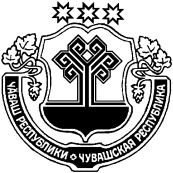 ЧУВАШСКАЯ РЕСПУБЛИКА КАНАШ РАЙОНĚНДЕПУТАТСЕН ПУХĂВĚ ЙЫШĂНУ__________ 2022 ______ № Канаш хулиСОБРАНИЕ ДЕПУТАТОВ КАНАШСКОГО РАЙОНАРЕШЕНИЕ___________ 2022 № ______  город КанашО согласии на преобразование муниципальных образований путем объединения всех поселений, входящих                 в состав Канашского района Чувашской Республики, и наделения вновь образованного муниципального образования статусом муниципального округа с наименованием Канашский муниципальный округ Чувашской Республики с административным центром: город КанашГлава Канашского района –председатель Собрания депутатов         С.А. Шерне